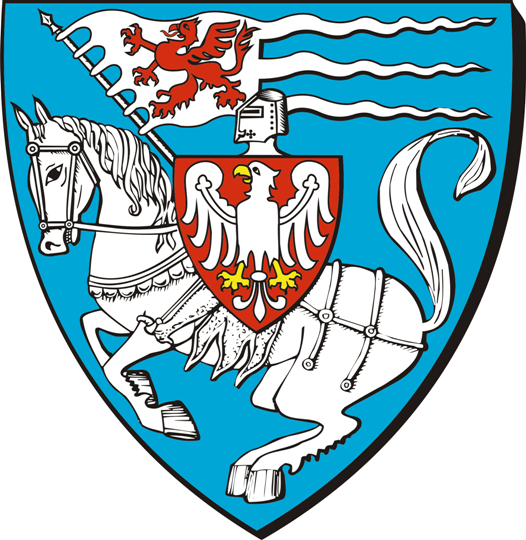 Urząd Miejskiw KoszalinieKARTA  USŁUGIKARTA  USŁUGIKARTA  USŁUGIMZON-03Urząd Miejskiw KoszalinieWydawanie orzeczeń do ulg i uprawnień art. 5 AWydawanie orzeczeń do ulg i uprawnień art. 5 AWydawanie orzeczeń do ulg i uprawnień art. 5 AWersja Nr 8Urząd Miejskiw KoszalinieWydawanie orzeczeń do ulg i uprawnień art. 5 AWydawanie orzeczeń do ulg i uprawnień art. 5 AWydawanie orzeczeń do ulg i uprawnień art. 5 AData zatwierdzenia:15.03.20191. ZAKRES  ŚWIADCZONEJ  USŁUGI1. ZAKRES  ŚWIADCZONEJ  USŁUGI1. ZAKRES  ŚWIADCZONEJ  USŁUGI1. ZAKRES  ŚWIADCZONEJ  USŁUGI1. ZAKRES  ŚWIADCZONEJ  USŁUGIWydawanie orzeczeń o stopniu niepełnosprawności do ulg i uprawnień w trybie uproszczonym osobom posiadającym ważne orzeczenia o inwalidztwie lub niezdolności do pracy określone w art. 5 i 62 ustawy o rehabilitacji zawodowej 
i społecznej oraz zatrudnianiu osób niepełnosprawnych.Wydawanie orzeczeń o stopniu niepełnosprawności do ulg i uprawnień w trybie uproszczonym osobom posiadającym ważne orzeczenia o inwalidztwie lub niezdolności do pracy określone w art. 5 i 62 ustawy o rehabilitacji zawodowej 
i społecznej oraz zatrudnianiu osób niepełnosprawnych.Wydawanie orzeczeń o stopniu niepełnosprawności do ulg i uprawnień w trybie uproszczonym osobom posiadającym ważne orzeczenia o inwalidztwie lub niezdolności do pracy określone w art. 5 i 62 ustawy o rehabilitacji zawodowej 
i społecznej oraz zatrudnianiu osób niepełnosprawnych.Wydawanie orzeczeń o stopniu niepełnosprawności do ulg i uprawnień w trybie uproszczonym osobom posiadającym ważne orzeczenia o inwalidztwie lub niezdolności do pracy określone w art. 5 i 62 ustawy o rehabilitacji zawodowej 
i społecznej oraz zatrudnianiu osób niepełnosprawnych.Wydawanie orzeczeń o stopniu niepełnosprawności do ulg i uprawnień w trybie uproszczonym osobom posiadającym ważne orzeczenia o inwalidztwie lub niezdolności do pracy określone w art. 5 i 62 ustawy o rehabilitacji zawodowej 
i społecznej oraz zatrudnianiu osób niepełnosprawnych.2. WYMAGANE  DOKUMENTY  DO  ZAŁATWIENIA  SPRAWY2. WYMAGANE  DOKUMENTY  DO  ZAŁATWIENIA  SPRAWY2. WYMAGANE  DOKUMENTY  DO  ZAŁATWIENIA  SPRAWY2. WYMAGANE  DOKUMENTY  DO  ZAŁATWIENIA  SPRAWY2. WYMAGANE  DOKUMENTY  DO  ZAŁATWIENIA  SPRAWY1) Wypełniony wniosek MZON-03-01 o wydanie orzeczenia o wskazaniach do ulg i uprawnień (druk do pobrania 
w siedzibie Zespołu ds. Orzekania o Niepełnosprawności przy Al. Monte Cassino 13 – pokój 100 lub 101, w Biurze Obsługi Klienta – Urząd Miejski, ul. Rynek Staromiejski 6-7 – parter lub na stronie www.bip.koszalin.pl),2) Orzeczenie o inwalidztwie lub niezdolności do pracy,3) Dodatkowa dokumentacja medyczna (karty informacyjne leczenia szpitalnego, zaświadczenia lekarskie, opisy zdjęć RTG, USG, TK, MR, EEG, EKG, audiogram, opinia psychologiczna, itp.) w postaci kserokopii, potwierdzonych za zgodność z oryginałami. Istnieje możliwość potwierdzenia dostarczonej dokumentacji za zgodność z oryginałem podczas składania wniosku.4) Załączniki do karty usługi:MZON-03-01 Wniosek o wydanie orzeczenia o wskazaniach do ulg i uprawnień1) Wypełniony wniosek MZON-03-01 o wydanie orzeczenia o wskazaniach do ulg i uprawnień (druk do pobrania 
w siedzibie Zespołu ds. Orzekania o Niepełnosprawności przy Al. Monte Cassino 13 – pokój 100 lub 101, w Biurze Obsługi Klienta – Urząd Miejski, ul. Rynek Staromiejski 6-7 – parter lub na stronie www.bip.koszalin.pl),2) Orzeczenie o inwalidztwie lub niezdolności do pracy,3) Dodatkowa dokumentacja medyczna (karty informacyjne leczenia szpitalnego, zaświadczenia lekarskie, opisy zdjęć RTG, USG, TK, MR, EEG, EKG, audiogram, opinia psychologiczna, itp.) w postaci kserokopii, potwierdzonych za zgodność z oryginałami. Istnieje możliwość potwierdzenia dostarczonej dokumentacji za zgodność z oryginałem podczas składania wniosku.4) Załączniki do karty usługi:MZON-03-01 Wniosek o wydanie orzeczenia o wskazaniach do ulg i uprawnień1) Wypełniony wniosek MZON-03-01 o wydanie orzeczenia o wskazaniach do ulg i uprawnień (druk do pobrania 
w siedzibie Zespołu ds. Orzekania o Niepełnosprawności przy Al. Monte Cassino 13 – pokój 100 lub 101, w Biurze Obsługi Klienta – Urząd Miejski, ul. Rynek Staromiejski 6-7 – parter lub na stronie www.bip.koszalin.pl),2) Orzeczenie o inwalidztwie lub niezdolności do pracy,3) Dodatkowa dokumentacja medyczna (karty informacyjne leczenia szpitalnego, zaświadczenia lekarskie, opisy zdjęć RTG, USG, TK, MR, EEG, EKG, audiogram, opinia psychologiczna, itp.) w postaci kserokopii, potwierdzonych za zgodność z oryginałami. Istnieje możliwość potwierdzenia dostarczonej dokumentacji za zgodność z oryginałem podczas składania wniosku.4) Załączniki do karty usługi:MZON-03-01 Wniosek o wydanie orzeczenia o wskazaniach do ulg i uprawnień1) Wypełniony wniosek MZON-03-01 o wydanie orzeczenia o wskazaniach do ulg i uprawnień (druk do pobrania 
w siedzibie Zespołu ds. Orzekania o Niepełnosprawności przy Al. Monte Cassino 13 – pokój 100 lub 101, w Biurze Obsługi Klienta – Urząd Miejski, ul. Rynek Staromiejski 6-7 – parter lub na stronie www.bip.koszalin.pl),2) Orzeczenie o inwalidztwie lub niezdolności do pracy,3) Dodatkowa dokumentacja medyczna (karty informacyjne leczenia szpitalnego, zaświadczenia lekarskie, opisy zdjęć RTG, USG, TK, MR, EEG, EKG, audiogram, opinia psychologiczna, itp.) w postaci kserokopii, potwierdzonych za zgodność z oryginałami. Istnieje możliwość potwierdzenia dostarczonej dokumentacji za zgodność z oryginałem podczas składania wniosku.4) Załączniki do karty usługi:MZON-03-01 Wniosek o wydanie orzeczenia o wskazaniach do ulg i uprawnień1) Wypełniony wniosek MZON-03-01 o wydanie orzeczenia o wskazaniach do ulg i uprawnień (druk do pobrania 
w siedzibie Zespołu ds. Orzekania o Niepełnosprawności przy Al. Monte Cassino 13 – pokój 100 lub 101, w Biurze Obsługi Klienta – Urząd Miejski, ul. Rynek Staromiejski 6-7 – parter lub na stronie www.bip.koszalin.pl),2) Orzeczenie o inwalidztwie lub niezdolności do pracy,3) Dodatkowa dokumentacja medyczna (karty informacyjne leczenia szpitalnego, zaświadczenia lekarskie, opisy zdjęć RTG, USG, TK, MR, EEG, EKG, audiogram, opinia psychologiczna, itp.) w postaci kserokopii, potwierdzonych za zgodność z oryginałami. Istnieje możliwość potwierdzenia dostarczonej dokumentacji za zgodność z oryginałem podczas składania wniosku.4) Załączniki do karty usługi:MZON-03-01 Wniosek o wydanie orzeczenia o wskazaniach do ulg i uprawnień3. ZŁOŻENIE  WNIOSKU  DROGĄ  ELEKTRONICZNĄ3. ZŁOŻENIE  WNIOSKU  DROGĄ  ELEKTRONICZNĄ3. ZŁOŻENIE  WNIOSKU  DROGĄ  ELEKTRONICZNĄ3. ZŁOŻENIE  WNIOSKU  DROGĄ  ELEKTRONICZNĄ3. ZŁOŻENIE  WNIOSKU  DROGĄ  ELEKTRONICZNĄBrak możliwości złożenia wniosku drogą elektroniczną.Brak możliwości złożenia wniosku drogą elektroniczną.Brak możliwości złożenia wniosku drogą elektroniczną.Brak możliwości złożenia wniosku drogą elektroniczną.Brak możliwości złożenia wniosku drogą elektroniczną.4. OPŁATY4. OPŁATY4. OPŁATY4. OPŁATY4. OPŁATYNie podlega opłacieNie podlega opłacieNie podlega opłacieNie podlega opłacieNie podlega opłacie5. MIEJSCE  ZŁOŻENIA  DOKUMENTÓW5. MIEJSCE  ZŁOŻENIA  DOKUMENTÓW5. MIEJSCE  ZŁOŻENIA  DOKUMENTÓW5. MIEJSCE  ZŁOŻENIA  DOKUMENTÓW5. MIEJSCE  ZŁOŻENIA  DOKUMENTÓWMiejski Zespół ds. Orzekania o Niepełnosprawności w Koszalinie, Aleja Monte Cassino 13  I piętro -  pokój 100 lub 101,w godzinach przyjęć klientów:w poniedziałek 		09.00 – 17.00,od wtorku do piątku	08.00 – 14.30.Miejski Zespół ds. Orzekania o Niepełnosprawności w Koszalinie, Aleja Monte Cassino 13  I piętro -  pokój 100 lub 101,w godzinach przyjęć klientów:w poniedziałek 		09.00 – 17.00,od wtorku do piątku	08.00 – 14.30.Miejski Zespół ds. Orzekania o Niepełnosprawności w Koszalinie, Aleja Monte Cassino 13  I piętro -  pokój 100 lub 101,w godzinach przyjęć klientów:w poniedziałek 		09.00 – 17.00,od wtorku do piątku	08.00 – 14.30.Miejski Zespół ds. Orzekania o Niepełnosprawności w Koszalinie, Aleja Monte Cassino 13  I piętro -  pokój 100 lub 101,w godzinach przyjęć klientów:w poniedziałek 		09.00 – 17.00,od wtorku do piątku	08.00 – 14.30.Miejski Zespół ds. Orzekania o Niepełnosprawności w Koszalinie, Aleja Monte Cassino 13  I piętro -  pokój 100 lub 101,w godzinach przyjęć klientów:w poniedziałek 		09.00 – 17.00,od wtorku do piątku	08.00 – 14.30.6. OSOBY  DO  KONTAKTU6. OSOBY  DO  KONTAKTU6. OSOBY  DO  KONTAKTU6. OSOBY  DO  KONTAKTU6. OSOBY  DO  KONTAKTUJoanna Ostrowska (Sekretarz Zespołu) 	Aleja Monte Cassino 13, pok. 106 A, 	tel. 94 348 39 56Agnieszka Brand (inspektor) 	                Aleja Monte Cassino 13, pok. 100,  	tel. 94 348 39 54Małgorzata Szymczyk (inspektor)                    Aleja Monte Cassino 13, pok. 106,                 tel. 94 348 39 56Anna Rzemieniewska (inspektor)                    Aleja Monte Cassino 13, pok. 101,                 tel. /fax 94 348 39 55Joanna Ostrowska (Sekretarz Zespołu) 	Aleja Monte Cassino 13, pok. 106 A, 	tel. 94 348 39 56Agnieszka Brand (inspektor) 	                Aleja Monte Cassino 13, pok. 100,  	tel. 94 348 39 54Małgorzata Szymczyk (inspektor)                    Aleja Monte Cassino 13, pok. 106,                 tel. 94 348 39 56Anna Rzemieniewska (inspektor)                    Aleja Monte Cassino 13, pok. 101,                 tel. /fax 94 348 39 55Joanna Ostrowska (Sekretarz Zespołu) 	Aleja Monte Cassino 13, pok. 106 A, 	tel. 94 348 39 56Agnieszka Brand (inspektor) 	                Aleja Monte Cassino 13, pok. 100,  	tel. 94 348 39 54Małgorzata Szymczyk (inspektor)                    Aleja Monte Cassino 13, pok. 106,                 tel. 94 348 39 56Anna Rzemieniewska (inspektor)                    Aleja Monte Cassino 13, pok. 101,                 tel. /fax 94 348 39 55Joanna Ostrowska (Sekretarz Zespołu) 	Aleja Monte Cassino 13, pok. 106 A, 	tel. 94 348 39 56Agnieszka Brand (inspektor) 	                Aleja Monte Cassino 13, pok. 100,  	tel. 94 348 39 54Małgorzata Szymczyk (inspektor)                    Aleja Monte Cassino 13, pok. 106,                 tel. 94 348 39 56Anna Rzemieniewska (inspektor)                    Aleja Monte Cassino 13, pok. 101,                 tel. /fax 94 348 39 55Joanna Ostrowska (Sekretarz Zespołu) 	Aleja Monte Cassino 13, pok. 106 A, 	tel. 94 348 39 56Agnieszka Brand (inspektor) 	                Aleja Monte Cassino 13, pok. 100,  	tel. 94 348 39 54Małgorzata Szymczyk (inspektor)                    Aleja Monte Cassino 13, pok. 106,                 tel. 94 348 39 56Anna Rzemieniewska (inspektor)                    Aleja Monte Cassino 13, pok. 101,                 tel. /fax 94 348 39 557. SPOSÓB  I  TERMIN  ZAŁATWIENIA7. SPOSÓB  I  TERMIN  ZAŁATWIENIA7. SPOSÓB  I  TERMIN  ZAŁATWIENIA7. SPOSÓB  I  TERMIN  ZAŁATWIENIA7. SPOSÓB  I  TERMIN  ZAŁATWIENIAW terminie 1 miesiąca od daty złożenia wniosku, a w sprawach szczególnie skomplikowanych, wymagających dodatkowych konsultacji medycznych lub psychologicznych – w terminie nie przekraczającym 2 miesiące.Po złożeniu wniosku osoba ubiegająca się o wydanie orzeczenia o stopniu niepełnosprawności jest zawiadamiana pisemnie o terminie posiedzenia składu orzekającego oraz ewentualnej konieczności uzupełnienia dokumentacji medycznej. Po odbiorze zawiadomienia wnioskodawca jest zobowiązany zgłosić się w wyznaczonym terminie na posiedzenie składu orzekającego, obejmującego badanie lekarskie. Orzeczenie do ulg i uprawnień jest wydawane (wysyłane) osobom zainteresowanym w terminie nie przekraczającym 
14 dni od dnia posiedzenia składu orzekającego. W przypadku, gdy osoba orzekana nie może osobiście odebrać orzeczenia, niezbędne jest jej pisemne upoważnienie.W terminie 1 miesiąca od daty złożenia wniosku, a w sprawach szczególnie skomplikowanych, wymagających dodatkowych konsultacji medycznych lub psychologicznych – w terminie nie przekraczającym 2 miesiące.Po złożeniu wniosku osoba ubiegająca się o wydanie orzeczenia o stopniu niepełnosprawności jest zawiadamiana pisemnie o terminie posiedzenia składu orzekającego oraz ewentualnej konieczności uzupełnienia dokumentacji medycznej. Po odbiorze zawiadomienia wnioskodawca jest zobowiązany zgłosić się w wyznaczonym terminie na posiedzenie składu orzekającego, obejmującego badanie lekarskie. Orzeczenie do ulg i uprawnień jest wydawane (wysyłane) osobom zainteresowanym w terminie nie przekraczającym 
14 dni od dnia posiedzenia składu orzekającego. W przypadku, gdy osoba orzekana nie może osobiście odebrać orzeczenia, niezbędne jest jej pisemne upoważnienie.W terminie 1 miesiąca od daty złożenia wniosku, a w sprawach szczególnie skomplikowanych, wymagających dodatkowych konsultacji medycznych lub psychologicznych – w terminie nie przekraczającym 2 miesiące.Po złożeniu wniosku osoba ubiegająca się o wydanie orzeczenia o stopniu niepełnosprawności jest zawiadamiana pisemnie o terminie posiedzenia składu orzekającego oraz ewentualnej konieczności uzupełnienia dokumentacji medycznej. Po odbiorze zawiadomienia wnioskodawca jest zobowiązany zgłosić się w wyznaczonym terminie na posiedzenie składu orzekającego, obejmującego badanie lekarskie. Orzeczenie do ulg i uprawnień jest wydawane (wysyłane) osobom zainteresowanym w terminie nie przekraczającym 
14 dni od dnia posiedzenia składu orzekającego. W przypadku, gdy osoba orzekana nie może osobiście odebrać orzeczenia, niezbędne jest jej pisemne upoważnienie.W terminie 1 miesiąca od daty złożenia wniosku, a w sprawach szczególnie skomplikowanych, wymagających dodatkowych konsultacji medycznych lub psychologicznych – w terminie nie przekraczającym 2 miesiące.Po złożeniu wniosku osoba ubiegająca się o wydanie orzeczenia o stopniu niepełnosprawności jest zawiadamiana pisemnie o terminie posiedzenia składu orzekającego oraz ewentualnej konieczności uzupełnienia dokumentacji medycznej. Po odbiorze zawiadomienia wnioskodawca jest zobowiązany zgłosić się w wyznaczonym terminie na posiedzenie składu orzekającego, obejmującego badanie lekarskie. Orzeczenie do ulg i uprawnień jest wydawane (wysyłane) osobom zainteresowanym w terminie nie przekraczającym 
14 dni od dnia posiedzenia składu orzekającego. W przypadku, gdy osoba orzekana nie może osobiście odebrać orzeczenia, niezbędne jest jej pisemne upoważnienie.W terminie 1 miesiąca od daty złożenia wniosku, a w sprawach szczególnie skomplikowanych, wymagających dodatkowych konsultacji medycznych lub psychologicznych – w terminie nie przekraczającym 2 miesiące.Po złożeniu wniosku osoba ubiegająca się o wydanie orzeczenia o stopniu niepełnosprawności jest zawiadamiana pisemnie o terminie posiedzenia składu orzekającego oraz ewentualnej konieczności uzupełnienia dokumentacji medycznej. Po odbiorze zawiadomienia wnioskodawca jest zobowiązany zgłosić się w wyznaczonym terminie na posiedzenie składu orzekającego, obejmującego badanie lekarskie. Orzeczenie do ulg i uprawnień jest wydawane (wysyłane) osobom zainteresowanym w terminie nie przekraczającym 
14 dni od dnia posiedzenia składu orzekającego. W przypadku, gdy osoba orzekana nie może osobiście odebrać orzeczenia, niezbędne jest jej pisemne upoważnienie.8. TRYB  ODWOŁAWCZY8. TRYB  ODWOŁAWCZY8. TRYB  ODWOŁAWCZY8. TRYB  ODWOŁAWCZY8. TRYB  ODWOŁAWCZYNie  przysługuje.Nie  przysługuje.Nie  przysługuje.Nie  przysługuje.Nie  przysługuje.9. PODSTAWA  PRAWNA9. PODSTAWA  PRAWNA9. PODSTAWA  PRAWNA9. PODSTAWA  PRAWNA9. PODSTAWA  PRAWNA*Ustawa z dnia 27 sierpnia 1997 r. o rehabilitacji zawodowej i społecznej oraz zatrudnianiu osób niepełnosprawnych
(Dz.U.  z 2018 r. poz. 511 t.j., ze zmianami).*Rozporządzenie Ministra Gospodarki, Pracy i Polityki Społecznej z dnia 15 lipca 2003 r. w sprawie orzekania 
o niepełnosprawności i stopniu niepełnosprawności (Dz. U. z 2018 r., poz. 2027 t.j.)*Ustawa z dnia 27 sierpnia 1997 r. o rehabilitacji zawodowej i społecznej oraz zatrudnianiu osób niepełnosprawnych
(Dz.U.  z 2018 r. poz. 511 t.j., ze zmianami).*Rozporządzenie Ministra Gospodarki, Pracy i Polityki Społecznej z dnia 15 lipca 2003 r. w sprawie orzekania 
o niepełnosprawności i stopniu niepełnosprawności (Dz. U. z 2018 r., poz. 2027 t.j.)*Ustawa z dnia 27 sierpnia 1997 r. o rehabilitacji zawodowej i społecznej oraz zatrudnianiu osób niepełnosprawnych
(Dz.U.  z 2018 r. poz. 511 t.j., ze zmianami).*Rozporządzenie Ministra Gospodarki, Pracy i Polityki Społecznej z dnia 15 lipca 2003 r. w sprawie orzekania 
o niepełnosprawności i stopniu niepełnosprawności (Dz. U. z 2018 r., poz. 2027 t.j.)*Ustawa z dnia 27 sierpnia 1997 r. o rehabilitacji zawodowej i społecznej oraz zatrudnianiu osób niepełnosprawnych
(Dz.U.  z 2018 r. poz. 511 t.j., ze zmianami).*Rozporządzenie Ministra Gospodarki, Pracy i Polityki Społecznej z dnia 15 lipca 2003 r. w sprawie orzekania 
o niepełnosprawności i stopniu niepełnosprawności (Dz. U. z 2018 r., poz. 2027 t.j.)*Ustawa z dnia 27 sierpnia 1997 r. o rehabilitacji zawodowej i społecznej oraz zatrudnianiu osób niepełnosprawnych
(Dz.U.  z 2018 r. poz. 511 t.j., ze zmianami).*Rozporządzenie Ministra Gospodarki, Pracy i Polityki Społecznej z dnia 15 lipca 2003 r. w sprawie orzekania 
o niepełnosprawności i stopniu niepełnosprawności (Dz. U. z 2018 r., poz. 2027 t.j.)10. UWAGI10. UWAGI10. UWAGI10. UWAGI10. UWAGIBez uwag.Bez uwag.Bez uwag.Bez uwag.Bez uwag.OpracowałOpracowałOpracowałJoanna Ostrowska15.03.2019 r.SprawdziłSprawdziłSprawdziłMałgorzata Stachowiak15.03.2019 r.ZatwierdziłZatwierdziłZatwierdziłMałgorzata Stachowiak15.03.2019 r.Osoba odpowiedzialna za aktualizację kartyOsoba odpowiedzialna za aktualizację kartyOsoba odpowiedzialna za aktualizację kartyJoanna OstrowskaJoanna Ostrowska